RECENZIA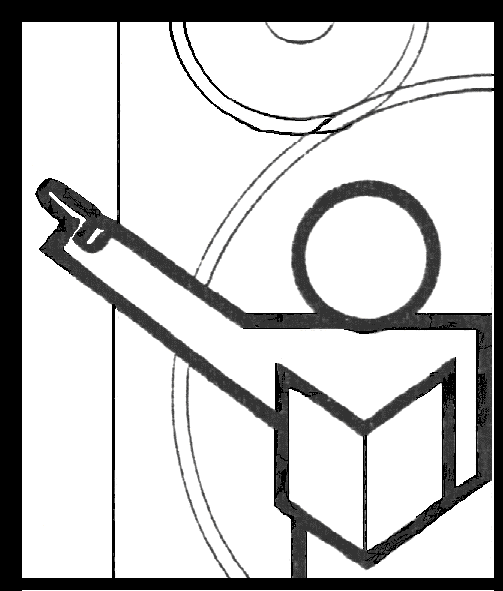 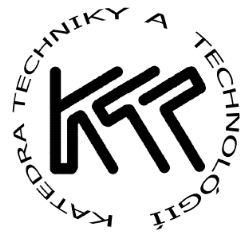 ČLÁNKU DO ČASOPISUTECHNIKA A VZDELÁVANIEhttp://ktt.fpv.umb.skv…………………………… dňa ……………….                      Podpis recenzenta: ………………………………Rozhodnutie redakčnej rady:	□	Publikovať článok bez zmien	□	Publikovať článok po odstránení nedostatkovDátum: .  .  .  .  .  .  .  .  .  .  .	Podpis šéfredaktora: .  .  .  .  .  .  .  .  .  .  .  .  .  .  .Titul, meno a priezvisko recenzenta: Odborné zameranie recenzenta:Titul, meno a priezvisko recenzenta: Odborné zameranie recenzenta:Titul, meno a priezvisko recenzenta: Odborné zameranie recenzenta:Titul, meno a priezvisko recenzenta: Odborné zameranie recenzenta:Titul, meno a priezvisko recenzenta: Odborné zameranie recenzenta:Titul, meno a priezvisko recenzenta: Odborné zameranie recenzenta:Titul, meno a priezvisko recenzenta: Odborné zameranie recenzenta:Titul, meno a priezvisko recenzenta: Odborné zameranie recenzenta:Titul, meno a priezvisko recenzenta: Odborné zameranie recenzenta:Titul, meno a priezvisko recenzenta: Odborné zameranie recenzenta:Titul, meno a priezvisko recenzenta: Odborné zameranie recenzenta:Titul, meno a priezvisko recenzenta: Odborné zameranie recenzenta:Titul, meno a priezvisko recenzenta: Odborné zameranie recenzenta:Titul, meno a priezvisko recenzenta: Odborné zameranie recenzenta:Titul, meno a priezvisko recenzenta: Odborné zameranie recenzenta:Adresa pracoviska:Tel.:E maił:Adresa pracoviska:Tel.:E maił:Adresa pracoviska:Tel.:E maił:Adresa pracoviska:Tel.:E maił:Adresa pracoviska:Tel.:E maił:Adresa pracoviska:Tel.:E maił:Adresa pracoviska:Tel.:E maił:Adresa pracoviska:Tel.:E maił:Adresa pracoviska:Tel.:E maił:Adresa pracoviska:Tel.:E maił:Adresa pracoviska:Tel.:E maił:Adresa pracoviska:Tel.:E maił:Adresa pracoviska:Tel.:E maił:Adresa pracoviska:Tel.:E maił:Adresa pracoviska:Tel.:E maił:Meno autora a názov článku:Meno autora a názov článku:Meno autora a názov článku:Meno autora a názov článku:Meno autora a názov článku:Meno autora a názov článku:Meno autora a názov článku:Meno autora a názov článku:Meno autora a názov článku:Meno autora a názov článku:Meno autora a názov článku:Meno autora a názov článku:Meno autora a názov článku:Meno autora a názov článku:Meno autora a názov článku:Zodpovedá názov článku jeho obsahu?Zodpovedá názov článku jeho obsahu?Zodpovedá názov článku jeho obsahu?Zodpovedá názov článku jeho obsahu?Zodpovedá názov článku jeho obsahu?Zodpovedá názov článku jeho obsahu?□ Áno□ Áno□ Áno□ Áno□ Nie□ Nie□ Nie□ Nie□ NieZodpovedá článok zameraniu časopisu?Zodpovedá článok zameraniu časopisu?Zodpovedá článok zameraniu časopisu?Zodpovedá článok zameraniu časopisu?Zodpovedá článok zameraniu časopisu?Zodpovedá článok zameraniu časopisu?□ Áno□ Áno□ Áno□ Áno□ Nie□ Nie□ NieSpĺňa požiadavky redakcie na publikovanieSpĺňa požiadavky redakcie na publikovanieSpĺňa požiadavky redakcie na publikovanieSpĺňa požiadavky redakcie na publikovanieSpĺňa požiadavky redakcie na publikovanieSpĺňa požiadavky redakcie na publikovanie□ Áno□ Áno□ Áno□ Áno□ Nie□ Nie□ NieTyp:□ Vedecká práca□ Vedecká práca□ Vedecká práca□ Vedecká práca□ Vedecká práca□ Odborná práca□ Odborná práca□ Odborná práca□ Odborná práca□ Odborná práca□ Odborná práca□ Odborná práca□ Iný ……………………□ Iný ……………………Štruktúra obsahu:Štruktúra obsahu:Štruktúra obsahu:□ Článok je spracovaný jasne, logicky a pochopiteľne□ Článok má formálne nedostatky (chýbajú úvod, zhrnutie, ukončenie, atď.) □ Obsah je nesprávne zostavený, chaotický□ Článok je spracovaný jasne, logicky a pochopiteľne□ Článok má formálne nedostatky (chýbajú úvod, zhrnutie, ukončenie, atď.) □ Obsah je nesprávne zostavený, chaotický□ Článok je spracovaný jasne, logicky a pochopiteľne□ Článok má formálne nedostatky (chýbajú úvod, zhrnutie, ukončenie, atď.) □ Obsah je nesprávne zostavený, chaotický□ Článok je spracovaný jasne, logicky a pochopiteľne□ Článok má formálne nedostatky (chýbajú úvod, zhrnutie, ukončenie, atď.) □ Obsah je nesprávne zostavený, chaotický□ Článok je spracovaný jasne, logicky a pochopiteľne□ Článok má formálne nedostatky (chýbajú úvod, zhrnutie, ukončenie, atď.) □ Obsah je nesprávne zostavený, chaotický□ Článok je spracovaný jasne, logicky a pochopiteľne□ Článok má formálne nedostatky (chýbajú úvod, zhrnutie, ukončenie, atď.) □ Obsah je nesprávne zostavený, chaotický□ Článok je spracovaný jasne, logicky a pochopiteľne□ Článok má formálne nedostatky (chýbajú úvod, zhrnutie, ukončenie, atď.) □ Obsah je nesprávne zostavený, chaotický□ Článok je spracovaný jasne, logicky a pochopiteľne□ Článok má formálne nedostatky (chýbajú úvod, zhrnutie, ukončenie, atď.) □ Obsah je nesprávne zostavený, chaotický□ Článok je spracovaný jasne, logicky a pochopiteľne□ Článok má formálne nedostatky (chýbajú úvod, zhrnutie, ukončenie, atď.) □ Obsah je nesprávne zostavený, chaotický□ Článok je spracovaný jasne, logicky a pochopiteľne□ Článok má formálne nedostatky (chýbajú úvod, zhrnutie, ukončenie, atď.) □ Obsah je nesprávne zostavený, chaotický□ Článok je spracovaný jasne, logicky a pochopiteľne□ Článok má formálne nedostatky (chýbajú úvod, zhrnutie, ukončenie, atď.) □ Obsah je nesprávne zostavený, chaotický□ Článok je spracovaný jasne, logicky a pochopiteľne□ Článok má formálne nedostatky (chýbajú úvod, zhrnutie, ukončenie, atď.) □ Obsah je nesprávne zostavený, chaotickýJazyk a terminológia:Jazyk a terminológia:Jazyk a terminológia:Jazyk a terminológia:Úroveň jazyka: Odborná terminológia:Úroveň jazyka: Odborná terminológia:Úroveň jazyka: Odborná terminológia:□ Dobrá
□ Dobrá□ Dobrá
□ Dobrá□ Dobrá
□ Dobrá□ Zodpovedajúca
□ Zodpovedajúca□ Zodpovedajúca
□ Zodpovedajúca□ Zodpovedajúca
□ Zodpovedajúca□ Zodpovedajúca
□ Zodpovedajúca□ Nevyhovujúca
□ NevyhovujúcaGrafy:Grafy:Grafy:Grafy:□ Bez grafov□ Bez grafov□ Bez grafov□ Bez grafov□ Zodpovedajúce, dobré □ Zodpovedajúce, dobré □ Zodpovedajúce, dobré □ Zodpovedajúce, dobré □ Zodpovedajúce, dobré □ Zodpovedajúce, dobré □ NedostatočnéTabuľky Tabuľky Tabuľky Tabuľky □ Bez tabuliek □ Bez tabuliek □ Bez tabuliek □ Bez tabuliek □ Zodpovedajúce, dobré□ Zodpovedajúce, dobré□ Zodpovedajúce, dobré□ Zodpovedajúce, dobré□ Zodpovedajúce, dobré□ Zodpovedajúce, dobré□ NedostatočnéObrázkyObrázkyObrázkyObrázky□ Bez obrázkov□ Bez obrázkov□ Bez obrázkov□ Bez obrázkov□ Zodpovedajúce, dobré□ Zodpovedajúce, dobré□ Zodpovedajúce, dobré□ Zodpovedajúce, dobré□ Zodpovedajúce, dobré□ Zodpovedajúce, dobré□ NedostatočnéBibliografia:Bibliografia:Aktuálna, vhodne zvolenáAktuálna, vhodne zvolenáAktuálna, vhodne zvolenáAktuálna, vhodne zvolenáAktuálna, vhodne zvolenáAktuálna, vhodne zvolenáAktuálna, vhodne zvolená□ Áno□ Áno□ Áno□ Nie□ NieCitovaná v súlade s požiadavkami STNCitovaná v súlade s požiadavkami STNCitovaná v súlade s požiadavkami STNCitovaná v súlade s požiadavkami STNCitovaná v súlade s požiadavkami STNCitovaná v súlade s požiadavkami STNCitovaná v súlade s požiadavkami STN□ Áno□ Áno□ Áno□ Nie□ NieNedostatočnáNedostatočnáNedostatočnáNedostatočnáNedostatočnáNedostatočnáNedostatočná□ Áno□ Áno□ ÁnoRecenzent odporúča:Recenzent odporúča:Recenzent odporúča:Recenzent odporúča:Recenzent odporúča:□ Publikovať celý článok bez zmien□ Článok nie je vhodný na uverejnenie□ Publikovať celý článok bez zmien□ Článok nie je vhodný na uverejnenie□ Publikovať celý článok bez zmien□ Článok nie je vhodný na uverejnenie□ Publikovať celý článok bez zmien□ Článok nie je vhodný na uverejnenie□ Publikovať celý článok bez zmien□ Článok nie je vhodný na uverejnenie□ Publikovať celý článok bez zmien□ Článok nie je vhodný na uverejnenie□ Publikovať celý článok bez zmien□ Článok nie je vhodný na uverejnenie□ Publikovať celý článok bez zmien□ Článok nie je vhodný na uverejnenie□ Publikovať celý článok bez zmien□ Článok nie je vhodný na uverejnenie□ Publikovať celý článok bez zmien□ Článok nie je vhodný na uverejnenie□ Publikovať po odstránení nedostatkov□ Publikovať po odstránení nedostatkov□ Publikovať po odstránení nedostatkov□ Publikovať po odstránení nedostatkov□ Publikovať po odstránení nedostatkov□ Publikovať po odstránení nedostatkovZáverečné hodnotenie / Popis nedostatkov a odporúčania pre autora (pokračovanie môže byť na ďalšej strane):Záverečné hodnotenie / Popis nedostatkov a odporúčania pre autora (pokračovanie môže byť na ďalšej strane):Záverečné hodnotenie / Popis nedostatkov a odporúčania pre autora (pokračovanie môže byť na ďalšej strane):Záverečné hodnotenie / Popis nedostatkov a odporúčania pre autora (pokračovanie môže byť na ďalšej strane):Záverečné hodnotenie / Popis nedostatkov a odporúčania pre autora (pokračovanie môže byť na ďalšej strane):Záverečné hodnotenie / Popis nedostatkov a odporúčania pre autora (pokračovanie môže byť na ďalšej strane):Záverečné hodnotenie / Popis nedostatkov a odporúčania pre autora (pokračovanie môže byť na ďalšej strane):Záverečné hodnotenie / Popis nedostatkov a odporúčania pre autora (pokračovanie môže byť na ďalšej strane):Záverečné hodnotenie / Popis nedostatkov a odporúčania pre autora (pokračovanie môže byť na ďalšej strane):Záverečné hodnotenie / Popis nedostatkov a odporúčania pre autora (pokračovanie môže byť na ďalšej strane):Záverečné hodnotenie / Popis nedostatkov a odporúčania pre autora (pokračovanie môže byť na ďalšej strane):Záverečné hodnotenie / Popis nedostatkov a odporúčania pre autora (pokračovanie môže byť na ďalšej strane):Záverečné hodnotenie / Popis nedostatkov a odporúčania pre autora (pokračovanie môže byť na ďalšej strane):Záverečné hodnotenie / Popis nedostatkov a odporúčania pre autora (pokračovanie môže byť na ďalšej strane):Záverečné hodnotenie / Popis nedostatkov a odporúčania pre autora (pokračovanie môže byť na ďalšej strane):Súčasne prehlasujem, že v súvislosti s autorom článku nemám žiadny konflikt záujmov.Poznámka: □ vybranú odpoveď označiť krížikomSúčasne prehlasujem, že v súvislosti s autorom článku nemám žiadny konflikt záujmov.Poznámka: □ vybranú odpoveď označiť krížikomSúčasne prehlasujem, že v súvislosti s autorom článku nemám žiadny konflikt záujmov.Poznámka: □ vybranú odpoveď označiť krížikomSúčasne prehlasujem, že v súvislosti s autorom článku nemám žiadny konflikt záujmov.Poznámka: □ vybranú odpoveď označiť krížikomSúčasne prehlasujem, že v súvislosti s autorom článku nemám žiadny konflikt záujmov.Poznámka: □ vybranú odpoveď označiť krížikomSúčasne prehlasujem, že v súvislosti s autorom článku nemám žiadny konflikt záujmov.Poznámka: □ vybranú odpoveď označiť krížikomSúčasne prehlasujem, že v súvislosti s autorom článku nemám žiadny konflikt záujmov.Poznámka: □ vybranú odpoveď označiť krížikomSúčasne prehlasujem, že v súvislosti s autorom článku nemám žiadny konflikt záujmov.Poznámka: □ vybranú odpoveď označiť krížikomSúčasne prehlasujem, že v súvislosti s autorom článku nemám žiadny konflikt záujmov.Poznámka: □ vybranú odpoveď označiť krížikomSúčasne prehlasujem, že v súvislosti s autorom článku nemám žiadny konflikt záujmov.Poznámka: □ vybranú odpoveď označiť krížikomSúčasne prehlasujem, že v súvislosti s autorom článku nemám žiadny konflikt záujmov.Poznámka: □ vybranú odpoveď označiť krížikomSúčasne prehlasujem, že v súvislosti s autorom článku nemám žiadny konflikt záujmov.Poznámka: □ vybranú odpoveď označiť krížikomSúčasne prehlasujem, že v súvislosti s autorom článku nemám žiadny konflikt záujmov.Poznámka: □ vybranú odpoveď označiť krížikomSúčasne prehlasujem, že v súvislosti s autorom článku nemám žiadny konflikt záujmov.Poznámka: □ vybranú odpoveď označiť krížikomSúčasne prehlasujem, že v súvislosti s autorom článku nemám žiadny konflikt záujmov.Poznámka: □ vybranú odpoveď označiť krížikom